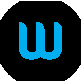 THE WINGMAN SOLUTIONWINGMAN CYBER PRODUCT HIGHLIGHTS POWERED BY AXIS INSURANCE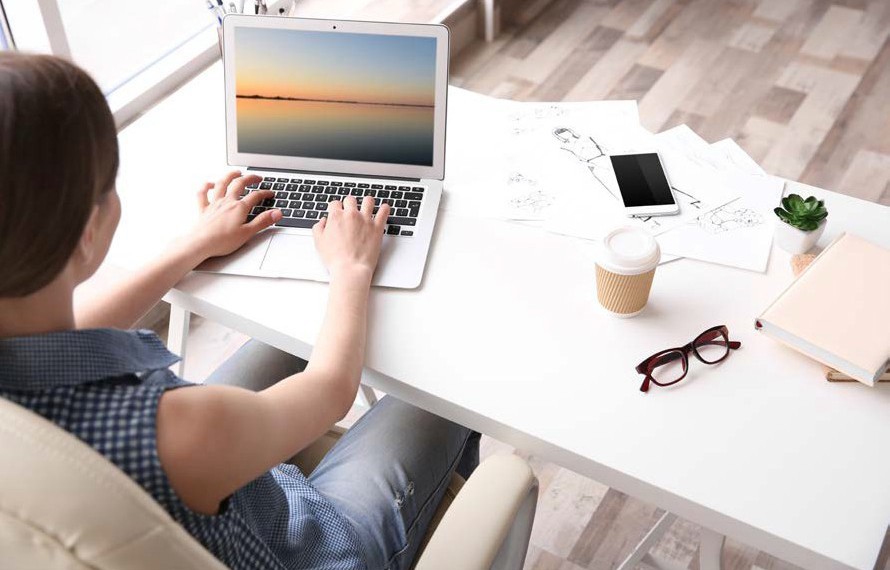 This breakdown of the policy form can help you understand the vast arrayof coverages Wingman Cyber offers through the AXIS Insurance Privasure Policy.CLAIMS MADE LIABILITY COVERAGEEnterprise Security Event Liability Coverage The insured is sued because of data theft, loss, disclosure, viruses or malware, and unauthorized access or denied access to systems. This is the old standard for cyber. If you are sued for monetary or non-monetary damages because of a cyber breach, you will becovered.Privacy Regulation LiabilityCoverage The insured faces any action by a regulatory body for a cyber event. This can be federal, state, local, or foreign (i.e. GDPR) and will cover fines, penalties, and claims expenses.FIRST PARTY COVERAGES:Computer System Extortion CoverageIf someone makes a credible threat to leak or disseminate your data unless you are willing to pay, this coverage will pay to evaluate and pay for the threat or loss.Crisis ManagementThis is the coverage for the cost of notifying people—including any you are not legally obligated to notify—to inform them that their personally identifiable and protected data may have been lost, stolen or accessed. This includes call center and website support in case of a data breach.Fraud ResponseThis is the coverage to pay for credit monitoring and identity theft insurance for any affected parties after a breach.Public RelationsThis will pay for the costs associated with hiring a public relations firm, crisis management firm, advertisements, website costs, legal crisis management, and any other communications relating necessary to respond to a breach.Forensic/LegalThis will pay for the computer investigation of. a breach as well as the legal consultation costs associated with any potential breach of a privacy law.FIRST PARTY COVERAGES (CONTINUED):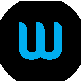 THE WINGMAN SOLUTIONSystem Disruption Business InterruptionThis will pay for any net profit a company might lose as a result of a data breach because the company had shut down operations or otherwise cease to function as normal. It will also pay for any additional expenses incurred in the attempt to get running at full capacity again.Service Disruption Business InterruptionThis covers the losses of systems not owned or operated by the company, but rather a vendor or service provider of the company and with whom the company is reliant to generate revenue. Much like above, this covers any net profits or extra expense from a databreach.System and Service FailurePrevious BI coverages show this policy covers business income and extra expense when a data breach causes computers or software to fail. These two coverages extend overall business interruption to include when an outage is not caused by a cyber incident.Data Recovery ExpenseThis will pay the costs associated with recovering any data that is lost, stolen, damaged, destroyed, disrupted or otherwise corrupted.Ransomware Loss CoverageThis extends the extortion coverage to also cover a Ransomware cyber breach. This will pay to investigate, mitigate, and potentially pay that ransom, when needed.PCI Fines CoverageThis extends the coverage of the policy to cover any fines associated with violating the PCI-DSS law.Website Media CoverageThis provides coverage for copyright infringement, libel, slander and other media coverages that occur on your website.OTHER INCLUDED COVERAGES:Breach Preparedness Information Services Before A ClaimThis complimentary coverage allows you to talk a lawyer if you believe you might have a breach and wish to stay ahead of any potential issues.Social Engineering Fraud Coverage,$250,000 SublimitThis will pay for the monetary loss associated with the fraudulent transfer of funds by an employee acting in good faith—essentially if someone in your employee is tricked into paying for goods or services, the monetary loss will be covered.Invoice Manipulation Coverage, $250,000 SublimitThis is the inverse of Social Engineering. This will pay for money lost if you provide goods or services and before payment is received, the invoice is manipulated or intercepted to cause the payee to be tricked into paying someone else.Bricking Coverage, $250,000 SublimitThis will cover the hardware replacement costs associated with a device that is rendered useless after a cyber incident.Telecommunications Theft Loss Coverage, $250,000 SublimitThis is coverage to pay for a loss in the case where the telecom services (phone, fax, or other data transmission service) are used fraudulently by a third party.